Jack L. ShadySeptember 7, 1926 – October 2, 2008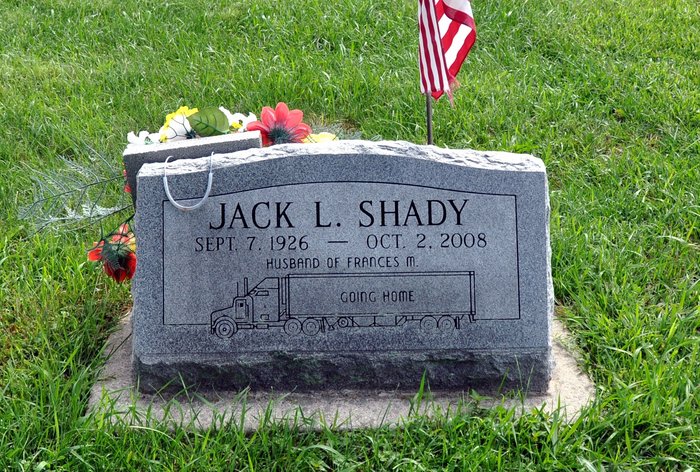 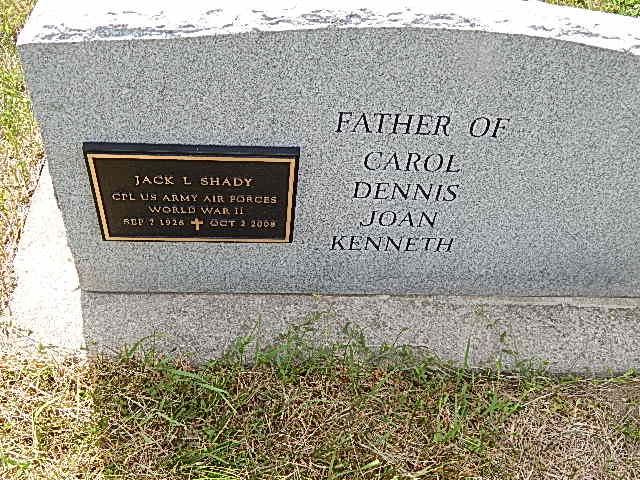 Photos by Deb Curry & Alicia Kneuss
   Jack L. Shady, 82 years old, of Fort Wayne, passed away at 5:35 a.m. on Thursday, October 2, 2008, in Parkview Hospital, Fort Wayne. Jack was born on Tuesday, September 7, 1926, in Fort Wayne, the son of the late Hubert Shady and the late Gladys (Corson) Shady. Jack was first married to Florence "Flo" Lehrman and she survives. He then married Frances M. Rose on October 10, 1992 and she is deceased. Jack was a member of Zion United Church of Christ in Decatur and American Legion Post 296 in Fort Wayne and was a former member of Moose Lodge 1311 in Decatur. Jack was an avid bowler before his failing health prevented him from enjoying this past time. Jack served his country during World War II in the United States Army Air Corps. Jack retired in 1982 from Navistar Final Repair Department with 36 years of service and then worked part-time as a truck driver for Ryder Transportation.    Surviving are a daughter, Carol (Mike) Terhune of Decatur; a son, Dennis (Connie) Shady of Decatur; a daughter, Joan Roth of Decatur; a son, Kenneth Shady of Decatur; a stepson, Roger (Cindy) Rose of Decatur; a stepson, Michael (Denise) Rose of Hoagland, Indiana; a stepson, Don Rose of Paso Robles, California; a half-brother, Fred Peck of Pleasanton, California; seven grandchildren; four step grandchildren; and eight greatgrandchildren. Preceding Jack in death were one brother, Max Shady and one sister, Virginia Hazelwood.    Funeral services will be held at 4 p.m. Sunday, October 5, 2008, in Zwick and Jahn Funeral Home, Decatur, with Rev. Randy Rossman officiating. Friends will be received from noon to service time on Sunday in Zwick and Jahn Funeral Home. Preferred memorials are to the Shriner's Children's Hospital in Chicago, Illinois.Decatur Daily Democrat, Adams County, IN; October 3, 2008